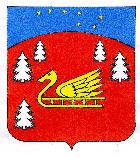 Администрация муниципального образования Красноозерное сельское поселениемуниципального образования Приозерский муниципальный район Ленинградской области.	П О С Т А Н О В Л Е Н И Е	от 18 марта 2021 года		         № 74О внесении изменения в Перечень автомобильных дорог общего пользования местного значения муниципального образования Красноозерное сельское поселение муниципального образования Приозерский муниципальный район Ленинградской области, утвержденным постановлением администрации от 23 марта 2018 года № 84
Руководствуясь п. 5 ч. 1 ст. 14 Федерального закона от 06.10.2003 № 131-ФЗ «Об общих принципах организации местного самоуправления», п. 3, п. 9 ст. 5 Федерального закона от 05.08.2011 № 257-ФЗ «Об автомобильных дорогах и о дорожной деятельности в Российской Федерации и о внесении изменений в отдельные законодательные акты Российской Федерации», ПОСТАНОВЛЯЮ:1. Внести изменения в постановление администрации «Об утверждении Перечня автомобильных дорог общего пользования местного значения муниципального образования Красноозерное сельское поселение муниципального образования Приозерский муниципальный район Ленинградской области»от 23 марта 2018 года № 84:1.1. В п.1 (Приложение 1 к постановлению №84)  «участок автомобильной дороги   ул.Садовая» внести исправления (в связи с допущенной технической опиской): 
2. Опубликовать настоящее постановление в средствах массовой информации и на официальном сайте администрации муниципального образования Красноозерное сельское поселение http://krasnoozernoe.ru/3. Контроль за исполнением настоящего постановления оставляю за собой.4. Постановление вступает в силу с момента подписания.Глава администрации					                       А.Н. РадецкийИсп. Чупров М.С.. 8(813-79)67-493Разослано: дело – 2, прокуратура -11Участок автомобильной дороги ул. Садовая4124949925188754, Ленинградская область, Приозерский район, д. Красноозерное